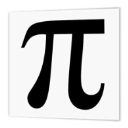 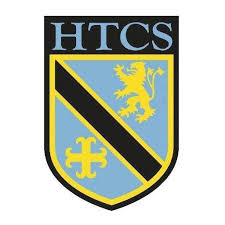 Mathematics FacultyYear 7 Summer Term 2 - Pi SchemeUnit 12 Overview - ProbabilityTopicKey IdeasProgressProgressProgressTopicKey IdeasRAGProbabilityI can use the language of probability.ProbabilityI can represent probabilities on a scale.ProbabilityI can list outcomes.ProbabilityI can calculate the probability of an event occurring and not occurring.ProbabilityI can compare probabilities.ProbabilityI can carry out simple experiments and calculate expected probabilities.LessonLearning FocusAssessmentKey Words1Using the language of probability (CM clip 251)Formative assessment strategies e.g. MWBs, whole class questioning, Diagnostic Questions, SLOP time with self-assessment, Live Marking etc.Assessment is also supported with our use of ILOs, set through Century Learning and Corbettmaths.Finally, units are assessed through skills checks and half termly assessments, as part of our Assessment Calendar in Mathematics.probability, likelihood, chance, certain, likely, even, unlikely, impossible2Representing probabilities on a scale (CM clip 251)Formative assessment strategies e.g. MWBs, whole class questioning, Diagnostic Questions, SLOP time with self-assessment, Live Marking etc.Assessment is also supported with our use of ILOs, set through Century Learning and Corbettmaths.Finally, units are assessed through skills checks and half termly assessments, as part of our Assessment Calendar in Mathematics.probability, likelihood, chance, certain, likely, even, unlikely, impossible, scale3Listing outcomes. Calculating the probability of an event occurring (CM clip 245)Formative assessment strategies e.g. MWBs, whole class questioning, Diagnostic Questions, SLOP time with self-assessment, Live Marking etc.Assessment is also supported with our use of ILOs, set through Century Learning and Corbettmaths.Finally, units are assessed through skills checks and half termly assessments, as part of our Assessment Calendar in Mathematics.probability, likelihood, outcome, event4Calculating the probability of an event not occurring (CM clip 250)Formative assessment strategies e.g. MWBs, whole class questioning, Diagnostic Questions, SLOP time with self-assessment, Live Marking etc.Assessment is also supported with our use of ILOs, set through Century Learning and Corbettmaths.Finally, units are assessed through skills checks and half termly assessments, as part of our Assessment Calendar in Mathematics.probability, likelihood, outcome, event5Comparing probabilities.Formative assessment strategies e.g. MWBs, whole class questioning, Diagnostic Questions, SLOP time with self-assessment, Live Marking etc.Assessment is also supported with our use of ILOs, set through Century Learning and Corbettmaths.Finally, units are assessed through skills checks and half termly assessments, as part of our Assessment Calendar in Mathematics.probability, likelihood, outcome, event6Carrying out simple experiments and calculating probabilities. Formative assessment strategies e.g. MWBs, whole class questioning, Diagnostic Questions, SLOP time with self-assessment, Live Marking etc.Assessment is also supported with our use of ILOs, set through Century Learning and Corbettmaths.Finally, units are assessed through skills checks and half termly assessments, as part of our Assessment Calendar in Mathematics.probability, outcome, experiment